Análisis y argumento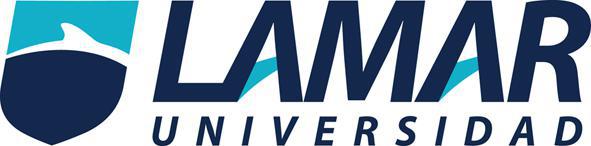 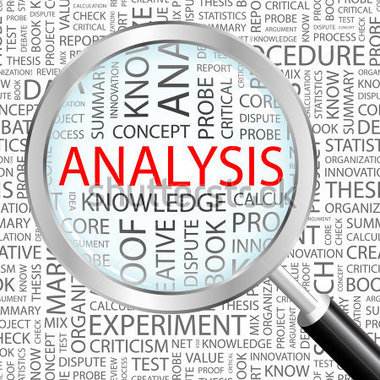 Mtra. Laura Elizabeth Celis Rincón Alumna: María José Martínez SíasFecha: 22/09/2016La primera poco interesante, pues con las metáforas me es difícil comprenderlo del todo, además el uso de ese tipo español no me agradó, en general la historia no me gustó.La segunda la comprendí de una mejor manera, pues el vocabulario era sencillo, además de que la trama no me pareció tan aburrida.Me gustó más la segunda historia.-¿Para qué sirve la observación?Para analizar de manera detallada, específica y minuciosa una situación, texto o lo que se pueda requerir. Ayuda a mejorar la comprensión de las cosas.-¿Qué es la comparación?Observar diversas cosas que sean parecidas, de ahí revisar sus similitudes, diferencias y relaciones entre ellas, para posteriormente examinarlas.“EL MAESTRO Y EL NIÑO”Un Muchacho cayó al agua, jugando a la orilla del Sena. Quiso Dios que creciese allí un sauce, cuyas ramas fueron su salvación. Asido estaba a ellas, cuando pasó un Maestro de escuela. Gritole el Niño: 

“¡Socorro, que muero!” 

El Dómine, oyendo aquellos gritos, volvióse hacia él, muy grave y tieso, y de esta manera le adoctrinó: 

“¿Habráse visto pillete como él? Conteplad en qué apuro le ha puesto su atolondramiento. ¡Encargaos después de calaverillas como éste! ¡Cuán desgraciados son los padres que tienen que cuidar de tan malas pécoras! ¡Bien dignos son de lástima!” y terminada la filípica, sacó al Muchacho a la orilla. 

Alcanza esta crítica a muchos que no se lo figuran. No hay charlatán, censor, ni pedante, a quien no siente bien el discursillo que he puesto en labios del Dómine. Y de pedantes, censores y charlatanes, es larga la familia. Dios hizo muy fecunda esta raza. Venga o no venga al caso, no piensan en otra cosa que en lucir su oratoria. 
–Amigo mío, sácame del apuro y guarda para después la reprimenda.El grillo maestro[Cuento. Texto completo.]Augusto MonterrosoAllá en tiempos muy remotos, un día de los más calurosos del invierno, el Director de la Escuela entró sorpresivamente al aula en que el Grillo daba a los Grillitos su clase sobre el arte de cantar, precisamente en el momento de la exposición en que les explicaba que la voz del Grillo era la mejor y la más bella entre todas las voces, pues se producía mediante el adecuado frotamiento de las alas contra los costados, en tanto que los pájaros cantaban tan mal porque se empeñaban en hacerlo con la garganta, evidentemente el órgano del cuerpo humano menos indicado para emitir sonidos dulces y armoniosos.Al escuchar aquello, el Director, que era un Grillo muy viejo y muy sabio, asintió varias veces con la cabeza y se retiró, satisfecho de que en la Escuela todo siguiera como en sus tiempos.FINDiferenciasDiferencias“El maestro y el niño”“El grillo maestro”La historia es más realista.Tiene como personajes un maestro y un niño.El lenguaje es poco entendible y se utilizan metáforas.No es español de México.Se dan consejos ó lecciones ante la situación planteada.No muestra autor.La historia es fantástica.Tiene como personajes un grillo maestro y demás grillos.El lenguaje es entendible y claro.Se utiliza el español en una variación, como antiguo.Se recuerda una parte de las lecciones pasadas.Muestra autor de la historia.SemejanzasSemejanzas“El maestro y el niño”“El grillo maestro”En ambas historias intervienen como personaje un maestroSe explican cosas, aunque distintas sigue existiendo explicación.Ambas son historias.En ambas historias intervienen como personaje un maestroSe explican cosas, aunque distintas sigue existiendo explicación.Ambas son historias.